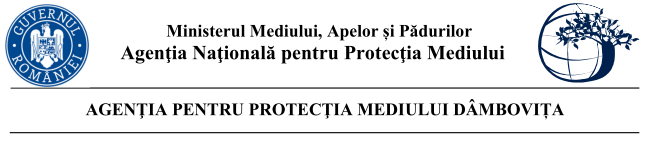                                                                                                            Nr. ....../......../......... ( PROIECT) DECIZIA ETAPEI DE ÎNCADRARE.Ca urmare a solicitării de emitere a acordului de mediu adresate de ENGIE ROMÂNIA S.A. prin Tricon Wood S.R.L. cu sediul în municipiul București, sector 4, b-dul. Mărășești, nr. 4-6, înregistrată la Agenția pentru Protecția Mediului (APM) Dâmboviţa cu nr. 13830 din 14.09.2023, în baza Legii nr. 292/2018 privind evaluarea impactului anumitor proiecte publice şi private asupra mediului şi a Ordonanţei de Urgenţă a Guvernului nr. 57/2007 privind regimul ariilor naturale protejate, conservarea habitatelor naturale, a florei şi faunei sălbatice, aprobată cu modificări şi completări prin Legea nr. 49/2011, cu modificările şi completările ulterioare,          Agenția pentru Protecția Mediului (APM) Dâmbovița decide, ca urmare a consultărilor desfăşurate în cadrul şedinţei Comisiei de analiză tehnică din data de 02.11.2023, că proiectul ”Extindere conductă cu branșament gaze naturale PE 100 Dn90mm L=241, branșament PE 100, Dn 32mm L=5m, Podeanu Florin – sat Romanești, str. Grădina Grecului, nr.10” propus a fi amplasat în com. Potlogi, satul Romanești, str. Grădina Grecului, nr. 10, jud. Dâmbovița, nu se supune evaluării impactului asupra mediului; nu se supune evaluării adecvate; nu se supune evaluării impactului asupra corpurilor de apă.         Justificarea prezentei decizii:I. Motivele pe baza cărora s-a stabilit luarea deciziei etapei de încadrare in procedura de evaluare a impactului asupra mediului sunt următoarele:a) proiectul se încadrează în prevederile Legii nr. 292/2018 privind evaluarea impactului anumitor proiecte publice şi private asupra mediului, Anexa nr. 2, pct. 13 lit a; b)  impactul realizării proiectului asupra factorilor de mediu va fi redus pentru sol, subsol, vegetație, fauna si nesemnificativ pentru ape, aer si așezările umane;c)  nu au fost formulate observaţii din partea publicului în urma mediatizării depunerii solicitării de emitere a acordului de mediu respectiv, a luării deciziei privind etapa de încadrare;1. Caracteristicile proiectuluimărimea proiectului:  	Proiectul “Extindere conductă cu branșament gaze naturale PE 100 Dn90mm L=241, branșament PE 100, Dn 32mm L=5m, Podeanu Florin – sat Romanesti, str. Grădina Grecului, nr.10”, se va realiza prin amplasarea conductei de distribuție gaze naturale în comuna Romanești, cu cuplare în conducta existentă pe strada Ioan Dobrescu, în vederea alimentării cu gaze naturale a imobilelor aflate pe strada Grădina Grecului.Extinderea conductei de distribuție gaze naturale se va executa cu conductă din polietilenă de înaltă densitate PEHD100 SDR11, Dn 90 mm în lungime totală de 241,00 m. La capătul terminal al conductei se va monta, prin procedeul de sudură prin electrofuziune un capac (dop) din PEHD100 SDR11, Dn 90 mm.           Pentru realizarea extinderii conductei de distribuție gaze naturale în lungime totală de 241,0 m se vor afecta cca 100,0 mp din domeniul public. Extinderea conductei de distribuție gaze naturale se face în carosabil asfalt și pietriș.Adâncimea de îngropare a conductei este de minim 0,9 m. Săpătura șanțului se va face manual și mecanizat în funcție de utilitățile din zonă. Pământul rezidual se va încarca și transporta cu autobasculanta în locurile special amenajate, stabilite de către administrația locală.     	Terenul afectat de lucrări se va aduce la starea inițială cu compactarea pământului în straturi succesive de 20 cm, nivelare și curățire de resturile rezultate în urma lucrărilor. b) cumularea cu alte proiecte: nu este cazul;c) utilizarea resurselor naturale: se vor utiliza resurse naturale în cantităţi limitate, iar materialele necesare realizării proiectului vor fi preluate de la societăţi autorizate; în faza de funcţionare se vor utiliza gazele naturale; d) producţia de deşeuri: deşeurile generate în perioada de execuție vor fi stocate selectiv şi predate către societăţi autorizate din punct de vedere al mediului pentru activităţi de colectare/valorificare/eliminare; e) emisiile poluante, inclusiv zgomotul şi alte surse de disconfort: în perioada de execuţie, zgomotul va fi generat de utilajele şi mijloacele de transport; lucrările şi măsurile prevăzute în proiect nu vor afecta semnificativ factorii de mediu (aer, apă, sol, aşezări umane); f) riscul de accident, ţinându-se seama în special de substanţele şi de tehnologiile utilizate: riscul de accident, pe perioada execuţiei lucrărilor este redus, deoarece nu se utilizează substanţe periculoase, iar alimentarea utilajelor cu carburanţi se face numai la staţiile autorizate; pentru perioada de funcţionare este prevăzută efectuarea de probe de presiune şi etanşeitate înainte de darea în funcţiune şi program de verificare periodică a traseului în perioada de exploatare.2. Localizarea proiectelor2.1. utilizarea existentă a terenului: Conform Certificatului de Urbanism nr. 128 /06.09.2023, terenul pe care se realizează proiectul se află în intravilanul comunei Potlogi și aparține domeniului public; categoria de folosință: drumuri.                                  2.2. relativa abundenţă a resurselor naturale din zonă, calitatea şi capacitatea regenerativă a acestora:  nu este cazul;2.3. capacitatea de absorbţie a mediului, cu atenţie deosebită pentru:zonele umede: nu este cazul;zonele costiere: nu este cazul;zonele montane şi cele împădurite: nu este cazul;parcurile şi rezervaţiile naturale: nu este cazul;ariile clasificate sau zonele protejate prin legislaţia în vigoare, cum sunt: proiectul nu este amplasat în sau în vecinătatea unei arii naturale protejate;f) zonele de protecţie specială, mai ales cele desemnate prin Ordonanţa de Urgenţă a Guvernului nr. 57/2007 privind regimul ariilor naturale protejate, conservarea habitatelor naturale, a florei şi faunei sălbatice, cu modificările şi completările ulterioare, zonele prevăzute prin Legea nr. 5/2000 privind aprobarea Planului de amenajare a teritoriului naţional – Secţiunea a III – a – zone protejate, zonele de protecţie instituite conform prevederilor Legii apelor nr. 107/1996, cu modificările şi completările ulterioare, şi Hotărârea Guvernului nr. 930/2005 pentru aprobarea Normelor speciale privind caracterul şi mărimea zonelor de protecţie sanitară şi hidrogeologică: proiectul nu este inclus în zone de protecţie specială desemnate;g) ariile în care standardele de calitate a mediului stabilite de legislaţie au fost deja depăşite: nu au fost înregistrate astfel de situaţii; h) ariile dens populate: nu e cazul;i) peisajele cu semnificaţie istorică, culturală şi arheologică: nu este cazul.3. Caracteristicile impactului potenţial:       a) extinderea impactului: aria geografică şi numărul persoanelor afectate: impactul va fi local, numai în zona de lucru, pe perioada execuţiei;    b) natura transfrontieră a impactului:  nu este cazul;    c) mărimea şi complexitatea impactului: impact relativ redus şi local atât pe perioada execuţiei proiectului;    d) probabilitatea impactului: impact cu probabilitate redusă pe parcursul realizării investiţiei, deoarece măsurile prevăzute de proiect nu vor afecta semnificativ factorii de mediu (aer, apă, sol, aşezări umane);    e) durata, frecvenţa şi reversibilitatea impactului: impact cu durată, frecvenţă şi reversibilitate reduse datorită naturii proiectului şi măsurilor prevăzute de acesta. II. Motivele pe baza cărora s-a stabilit ca proiectul propus nu intră sub incidenţa art. 28 din Ordonanţa de Urgenţă a Guvernului nr. 57/2007 privind regimul ariilor naturale protejate, conservarea habitatelor naturale, a florei şi faunei sălbatice, aprobată cu modificari și completări prin Legea nr. 49/2011, cu modificările şi completările ulterioare:terenul pe care se va realiza proiectul este amplasat în com. Potlogi, satul Romanești, str. Grădina Grecului, nr. 10, jud. Dâmbovița; nu se află într-o arie naturală protejată de interes național sau comunitar,proiectul propus nu intră sub incidenţa art. 28 din Ordonanţa de Urgenţă a Guvernului nr. 57/2007 privind regimul ariilor naturale protejate, conservarea habitatelor naturale, a florei şi faunei sălbatice, aprobată cu modificari și completari prin Legea nr. 49/2011, cu modificările şi completările ulterioare.III. Motivele pe baza cărora s-a stabilit nu se supune evaluării impactului asupra corpurilor de apă: proiectul propus nu intră sub incidența art. 48 și 54 din Legea Apelor nr. 107/1996, cu modificările și completările ulterioare; conform adresei Apele Române Administrația Bazinală de Apă Argeș-Vedea, S.H.I. Văcărești nr. 2652/09.10.2023 nu este necesară obținerea avizului de gospodărire a apelor.Condiţiile de realizare a proiectului:	Titularul are obligaţia de a urmări modul de respectare a legislaţiei de mediu în vigoare pe toată perioada de execuţie a lucrărilor şi  după realizarea acestuia să ia toate măsurile necesare pentru a nu se produce poluarea apelor subterane, de suprafaţă, a solului sau a aerului.Respectarea condițiilor impuse prin avizele solicitate în Certificatul de Urbanism.Titularul are obligația respectării condițiilor impuse prin actele de reglementare emise/solicitate de alte autorități.Executarea lucrărilor se va face cu respectarea documentației tehnice depuse, a normativelor și prescriptiilor tehnice specifice;Se vor respecta măsurile de reducere și protecție menționate în memoriul de prezentare referitoare la executarea lucrărilor, pentru realizarea proiectului  în condiții de siguranță și cu impact minim posibil pe fiecare factor de mediu;- înainte de începerea lucrărilor, dacă este cazul, se vor anunţa firmele care au instalaţii în vederea identificării cablurilor şi altor instalaţii subterane, prin efectuarea de gropi de sondaj şi stabilirea poziţiei în vederea evitării deteriorării lor;- se vor respecta normele tehnice privind distanţa de amplasare faţă de LEA sau priză de legătură la pământ a stâlpilor acesteia;- se va verifica rezistenţa şi etanşeitatea conductei noi prin efectuarea probelor specifice înainte de branşare; se vor respecta distanţele faţă de zonele de locuit şi faţă de celelalte cabluri şi reţele existente în zonă, conform normativelor în vigoare ;- se va ţine cont de soluţiile tehnice de execuţie pentru realizare, propuse de proiectant. Condiţii impuse pentru organizarea de şantier:beneficiarul împreună cu executantul lucrării vor stabili traseul conductelor, marcându-se pe teren toate punctele de apropiere sau intersecţie a traseului lucrărilor proiectate cu reţelele sau construcţiile subterane existente şi se va asigura accesul la locuinţe;  materialul excavat pentru realizarea şanţurilor se va depozita pe o singură parte şi va fi folosit ca material de umplutură; la terminarea lucrărilor terenul va fi readus la starea iniţială;întreţinerea utilajelor/mijloacelor de transport (spălarea lor, efectuarea de reparaţii, schimburile de ulei) se vor face numai la service-uri/baze de producţie autorizate.Protecţia apelor- se vor asigura sisteme controlate de colectare, depozitare şi evacuare a deşeurilor în vederea evitării impurificării apelor de suprafaţă şi subterane;Protecţia aerului- mijloacele de transport vor fi asigurate astfel încât să nu existe pierderi de material sau deşeuri în timpul transportului; autovehiculele vor avea inspecţia tehnică efectuată prin Staţii de Inspecţie Tehnică autorizate, în vederea reglementării din punct de vedere al emisiilor gazoase în atmosferă;- se va întocmi şi respecta graficul de execuţie a lucrărilor cu luarea în consideraţie a condiţiilor locale şi a condiţiilor meteorologice.Protecția împotriva zgomotului În timpul execuţiei proiectului şi funcţionării nivelul de zgomot continuu echivalent ponderat A (AeqT) se va încadra în limitele SR 10009: 2017 / C91: 2020 – Acustica. Limite admisibile ale nivelului de zgomot din mediul ambiant, şi OM nr. 119/ 2014 pentru aprobarea Normelor de igienă şi sănătate publică privind mediul de viaţă al populaţiei, respectiv:-     65 dB - la limita zonei funcţionale a amplasamentului; -    55 dB în timpul zilei / 45 dB noaptea (intre orele 23:00 – 7:00) – la faţada clădirilor învecinate, considerate zone protejate;-     35 dB în timpul zilei/30 dB noaptea (intre orele 23:00 – 7:00) în interiorul zonelor funcţionale ale clădirilor de locuit considerate teritorii protejate, aflate în zona de impact a activităţii desfăşurate pe amplasamentul autorizat.Protecţia solului-  pământul rezultat din săparea șanțului va fi depozitat provizoriu și apoi refolosit la reumplere;după încheierea lucrărilor se va face curăţarea terenului de materialele şi deşeurile rezultate în urma lucrărilor de construcţie;în cazul producerii unor poluări accidentale, se vor lua toate măsurile de prevenire şi de combatere a poluărilor accidentale; vor fi evitate lucrări care pot duce la degradări ale reţelelor supraterane sau subterane existente în zonă;prin lucrările propuse nu sunt necesare tăieri de arbori. Modul de gospodărire a deşeurilor       Titularul are obligaţia respectării prevederilor Ordonanței de Urgenţă a Guvernului României  privind  protecţia mediului nr. 195/2005, aprobată cu modificări şi completări  prin Legea nr. 265/2006, O.U.G. nr. 92/2021 privind regimul deşeurilor, aprobata prin Legea 17/2023,  atât în perioada de construire cât și în cea de funcționare;deşeurile menajere se vor colecta în europubelă şi se vor preda serviciului de salubritate;constructorul este obligat să nu depoziteze în zonă deşeurile rezultate din execuţia lucrării, pământ, pietriş, etc.;deşeurile reciclabile rezultate se vor colecta prin grija executantului lucrării, la locul de producere, selectiv pe categorii şi se vor valorifica prin societăţi autorizate în colectarea şi valorificarea acestora; constructorul are obligaţia să ţină evidenţa strictă a cantităţilor şi tipurilor de deşeuri produse, valorificate sau comercializate şi circuitul acestora; spaţiile verzi afectate de amplasamentul conductei şi branşamentului de gaze naturale se va reface şi se va aduce la starea iniţială;la finalizarea lucrărilor de construcţii se vor executa lucrări de refacere a solului şi a vegetaţiei aferente, care să se încadreze în aspectul zonei, se va curăţa amplasamentul de toate tipurile de deşeuri generate pe perioada realizări proiectului.MonitorizareaÎn timpul implementării proiectului: în scopul eliminării eventualelor disfuncţionalităţi, pe întreaga durată de execuţie a lucrărilor vor fi supravegheate:- respectarea cu stricteţe a limitelor şi suprafeţelor;- modul de depozitare a materialelor de construcţie;- respectarea rutelor alese pentru transportul materialelor de construcţie;- respectarea normelor de securitate a muncii;- respectarea măsurilor de reducere a poluării;- refacerea la sfârşitul lucrărilor a zonelor afectate de lucrările de organizare a şantierului;- nivelul de zgomot – în cazul apariţiei sesizărilor din partea populaţiei datorate depăşirii limitelor admisibile se vor lua măsuri organizatorice şi/sau tehnice corespunzătoare de atenuare a impactului.Proiectul propus nu necesită parcurgerea celorlalte etape ale procedurilor de evaluare a impactului asupra mediului, evaluarea adecvată si evaluarea impactului asupra corpurilor de apă.Prezenta decizie este valabilă pe toată perioada de realizare a proiectului, iar în situaţia în care intervin elemente noi, necunoscute la data emiterii prezentei decizii, sau se modifică condiţiile care au stat la baza emiterii acesteia, titularul proiectului are obligaţia de a notifica autoritatea competentă emitentă.Orice persoană care face parte din publicul interesat şi care se consideră vătămată într-un drept al său ori într-un interes legitim se poate adresa instanţei de contencios administrativ competente pentru a ataca, din punct de vedere procedural sau substanţial, actele, deciziile ori omisiunile autorităţii publice competente care fac obiectul participării publicului, inclusiv aprobarea de dezvoltare, potrivit prevederilor Legii contenciosului administrativ nr. 554/2004, cu modificările şi completările ulterioare.Se poate adresa instanţei de contencios administrativ competente şi orice organizaţie neguvernamentală care îndeplineşte condiţiile prevăzute la art. 2 din Legea nr. 292/2018 privind evaluarea impactului anumitor proiecte publice şi private asupra mediului, considerându-se că acestea sunt vătămate într-un drept al lor sau într-un interes legitim.Actele sau omisiunile autorităţii publice competente care fac obiectul participării publicului se atacă în instanţă odată cu decizia etapei de încadrare, cu acordul de mediu ori, după caz, cu decizia de respingere a solicitării de emitere a acordului de mediu, respectiv cu aprobarea de dezvoltare sau, după caz, cu decizia de respingere a solicitării aprobării de dezvoltare.Înainte de a se adresa instanţei de contencios administrativ competente, persoanele prevăzute la art. 21 din Legea nr. 292/2018 privind evaluarea impactului anumitor proiecte publice şi private asupra mediului au obligaţia să solicite autorităţii publice emitente a deciziei prevăzute la art. 21 alin. (3) sau autorităţii ierarhic superioare revocarea, în tot sau în parte, a respectivei decizii. Solicitarea trebuie înregistrată în termen de 30 de zile de la data aducerii la cunoştinţa publicului a deciziei.Autoritatea publică emitentă are obligaţia de a răspunde la plângerea prealabilă prevăzută la art. 22 alin. (1) în termen de 30 de zile de la data înregistrării acesteia la acea autoritate.Procedura de soluţionare a plângerii prealabile prevăzută la art. 22 alin. (1) este gratuită şi trebuie să fie echitabilă, rapidă şi corectă.Prezenta decizie poate fi contestată în conformitate cu prevederile Legii nr. 292/2018 privind evaluarea impactului anumitor proiecte publice şi private asupra mediului şi ale Legii nr. 554/2004, cu modificările şi completările ulterioare.DIRECTOR EXECUTIV,                                                            Laura Gabriela BRICEAG            Șef Serviciu A.A.A,                                                                                           Întocmit,           Maria MORCOAȘE                                                                                    consilier  A.A.A.                                                                                                                              Raluca Elena COMAN           p.Sef Serviciu C.F.M.,                                                                                   consilier C.F.M.                                  Dorela MIRICĂ                                                                                   Nicoleta VLĂDESCU